基隆市立南榮國民中學環境教育成果活動地點紅淡山活動名稱紅淡山淨山活  動  照  片活  動  照  片活  動  照  片活  動  照  片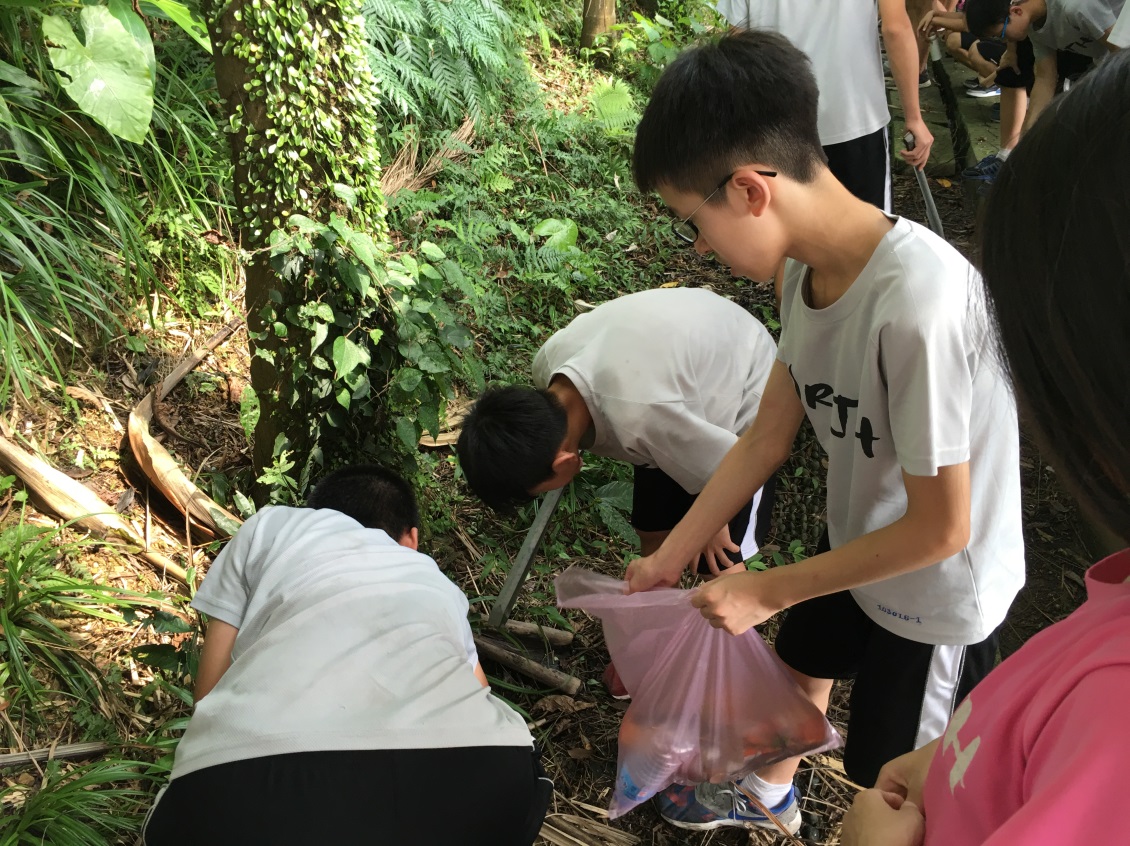 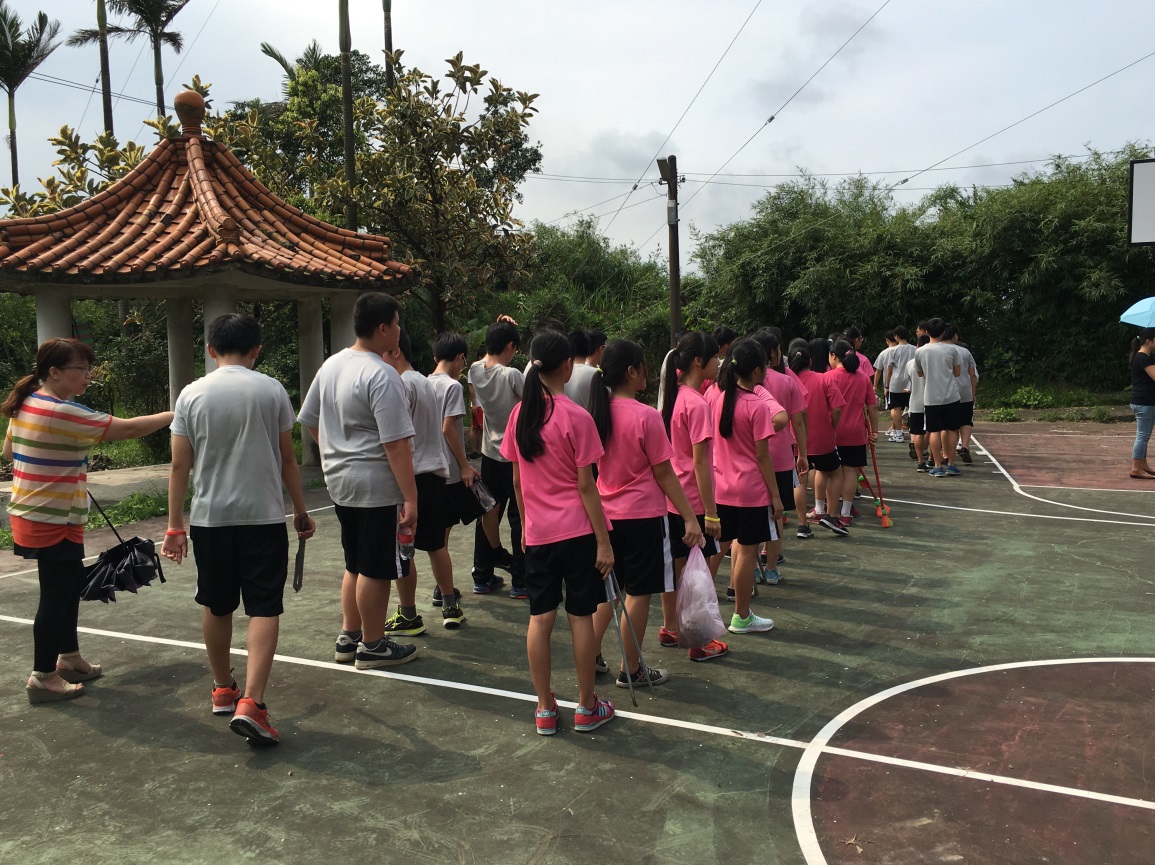 活動日期105/09/10